ЧЕРКАСЬКА ОБЛАСНА РАДАГОЛОВАР О З П О Р Я Д Ж Е Н Н Я07.04.2021                                                                                       № 79-рПро звільненняСІВЕЦЬ Г. І.Відповідно до статті 55 Закону України «Про місцеве самоврядування
в Україні», підпункту 3 пункту 3 рішення обласної ради від 16.12.2016
№ 10-18/VIІ «Про управління суб’єктами та об’єктами спільної власності територіальних громад сіл, селищ, міст Черкаської області» (із змінами), враховуючи розпорядження голови обласної ради від 27.12.2019 № 569-р 
«Про призначення Сівець Г. І.», контракт з керівником закладу спільної власності територіальних громад сіл, селищ, міст Черкаської області
від 11.03.2019, зі змінами:1. ЗВІЛЬНИТИ СІВЕЦЬ Галину Іванівну виконуючу обов’язки директора комунального некомерційного підприємства «Черкаський обласний дитячий кардіоревматологічний санаторій «Городище» Черкаської обласної ради» 
08.04.2021, за власним бажанням, частина перша статті 38 Кодексу законів про працю України.2. Головному бухгалтеру комунального некомерційного підприємства «Черкаський обласний дитячий кардіоревматологічний санаторій «Городище» Черкаської обласної ради» вчинити заходи, передбачені чинним законодавством України, пов’язані зі звільненням СІВЕЦЬ Г. І.3. Контроль за виконанням розпорядження покласти на заступника голови обласної ради ДОМАНСЬКОГО В.М. та управління юридичного забезпечення та роботи з персоналом виконавчого апарату обласної ради.Голова									А. ПІДГОРНИЙ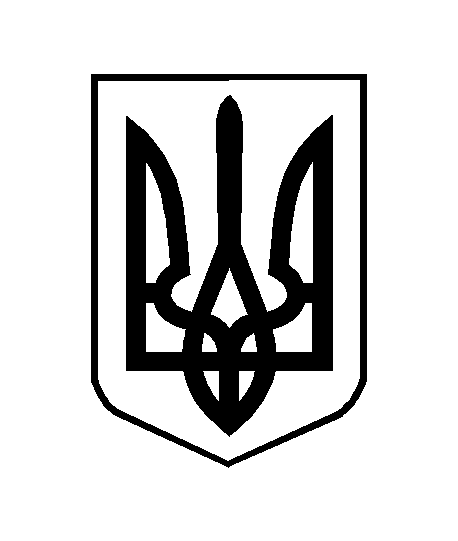 